               МУНИЦИПАЛЬНОЕ КАЗЕННОЕ ДОШКОЛЬНОЕ  ОБРАЗОВАТЕЛЬНОЕ       
                        УЧРЕЖДЕНИЕ «ДЕТСКИЙ САД «СОКОЛЕНОК» с,КАРАНАЙАУЛ»                                                         
                                           АДМИНИСТРАЦИЯ МР «КАЯКЕНТСКИЙ РАЙОН                           Конкурсное   испытания                                                                        «Педагогическое мероприятие с детьми»  на республиканский  этап Всероссийского профессионального               конкурса  «Воспитатель года России»  в 2024году                                в Республике Дагестан                          Тема :- «Волшебный мир красок» 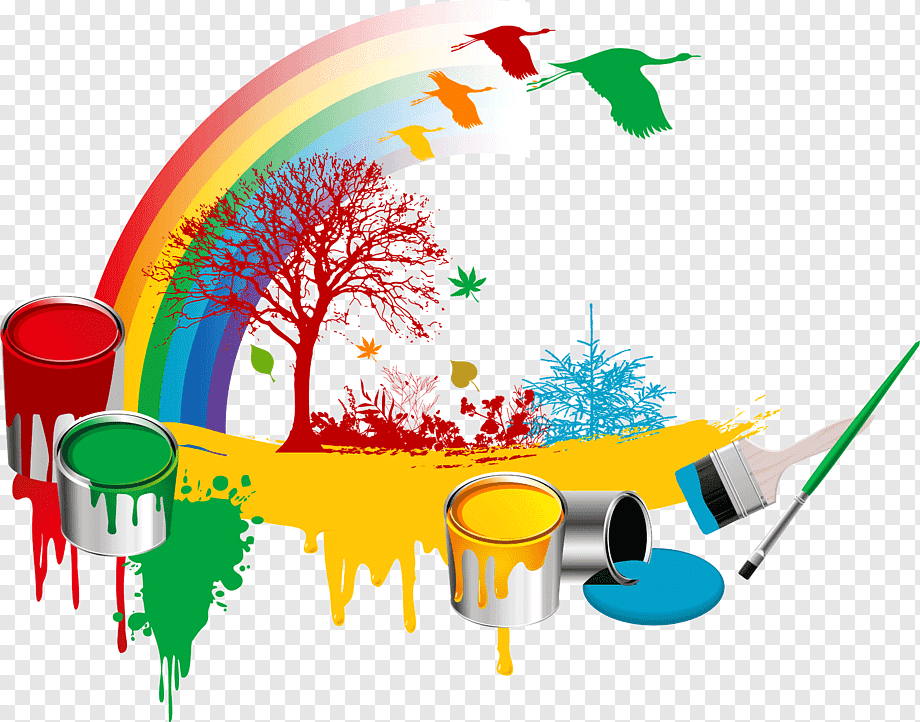                                                                           Подготовила воспитатель                                                                                                                                                                           Исаева Нурият М-Ш.                                   с.Каранайаул 2024г.Конспект:- Педагогическое мероприятие с детьми»  Тема : -«Волшебный мир красок»Цель : развивать у детей воображение, познакомить детей с предметом живописи, изучить краски, используемые в живописи, и изготовить их самостоятельно из натуральных продуктов.Задачи: Обучающая: познакомить с видами изобразительного искусства, материалами и инструментами для урока, изучить виды красок, изготовить краски своими руками, полученными красками сделать рисунки.              Развивающая: развивать отзывчивость к красоте цвета, фантазию, воображение,  внимание, память             Воспитывающая: воспитывать уважение к труду художника, умение видеть прекрасное в окружающей жизни, усидчивость, аккуратность.Методы проведения занятия: Беседа, показ наглядного материала, индивидуальная работа, эксперимент- исследование, моделирование- создание модели изучаемого объекта (создать картину при помощи полученных красок)Оборудование и материалы: Доска, бумага, мука, растительное масло, соль, вода, пищевые красители, скорлупа,  пва клей, сода, крахмал, карандаш простой, конспект занятияТип : художественно- эстетическое воспитание детей.Области образовательные: познавательнаякоммуникативнаяизобразительнаяпродуктивнаяигроваяХод занятия-Здравствуйте, ребята-Здравствуйте-Как ваше настроение?-Отличное- У меня тоже сегодня отличное настроение. А еще ребята, настроение мне поднял клоун Бим, которого я встретила по дороге в садик. Он мне подарил 2 шарика, и сказал, что они волшебные. Давайте положим их сюда. Мы с вами отправимся в необычное путешествие.- А вы любите путешествовать?-Да-Ребята, а каким интересным делом вы любите заниматься?- Рисовать, играть, лепить, петь-Ребята, раз вы любите рисовать, лепить, а давайте превратимся в художника, и отправимся в волшебный мир красок-ДавайтеМы на раз, два три с закрытыми глазами превращаемся.  - Прежде чем мы отправимся в путешествие, послушайте стихотворение. Это стихотворение написал Валентин Дмитриевич БеристовИ в десять лет, и в семь, и в пятьВсе люди любят рисоватьИ каждый сразу нарисуетВсе, что его интересуетДалекий космос, ближний лес, цветы, машины, сказкиВсе нарисуем! Были б краски.Да лист бумаги на столе.Все вместе подходим к картинке (картина укрыта тканью, убираю ткань и начинаю спрашивать)-Что вы видите, ребята?-Это картина-Картина, правильно-А какая она?-Не доконченная, черно-белая-А что мы должны сделать?-Раскрасить ее- Но у нас же нету красок, а-а-а вспомнила, может наши волшебные шарики нам помогут(разглядываем шарик)- Может, внутри ребята что-то? (лопаем)- Посмотрите, здесь какое- то посланиеЗачитаю посланиеПослание 1.Нужно изготовить своими руками краски, чтобы закончить картину, подойдите к первому столу.Все вместе подходим к первому столику- Ребята, посмотрите что у нас столе.Ингредиенты: мука, растительное масло, вода, соль и пищевые красители) Давайте ребята попробуем. изготовим  краски своими руками.Для начала берем 1 стакан муки, засыпаем в тарелку, затем 1 ст.л соли и 1 ч.л растительного масла и начинаем медленно перемешивать добавляя примерно 0,5 стакана воды до консистенции густой сметаны, далее рассыпаем красители и перемешиваем, в итоге у нас получаются красивые яркие безопасные краски.- Ребята мы справились с заданием.А давайте посмотрим как профессионалы изготавливают краску на производственных цехах. ( просмотр видео)Мне очень интересно узнать, что во втором шарике. А вам ребята интересно?-Да. - Санжа Агашерифовна давайте лопнем второй шарик, может там разгадка- Ой, какой ты молодец, давайте(лопаем второй шарик)Посмотрите и здесь посланиеЗачитаю посланиеПослание 2Нужно изготовить своими руками пластилин, чтобы закончить картину, подойдите ко второму столу.- Нам нужен еще пластилин, ребята!Все вместе подходим ко второму столику.- Ребята, посмотрите что у нас на столе?Ингредиенты: мука, сода, крахмал, соль, масло растительное, вода и пищевые красители.Давайте ребята попробуем, изготовим пластилин своими руками.Для начала мы берем 2 стакана муки, засыпаем в тарелку  5 ст.л соды, 5 ст.л крахмала, соль 5 ст.л . масло растительное 6 ст.л и добавляем ¾ стакана воды. Делаем тесто, затем разделяем по несколько частей, и делаем глубину, в глубину добавляем пищевые красители (2-3 капли)- Ребята и со вторым заданием мы справились. Но тот пластилин который мы покупаем в магазинах изготавливается по другому давайте посмотрим.( просмотр видео)ФизкультминуткаРебята, чтобы художниками быть, надо чтобы мы были здоровыми и наши руки никогда не уставали, в этом нам поможет физминутка : « Юные волшебники»Раз- подняться, потянуться.Два –согнуться, разогнуться.Три- в ладоши три хлопка,Головою три кивка.На четыре руки шире.Пять- руками помахать.Шесть- на место тихо сесть.Будем дружно рисовать,И картины создавать.- А теперь ребята с помощью наших красок и пластилина мы завершим нашу картину.Подходим к третьему столику. 1.Ребята берем краски и наносим на картину, красим лепесточки (объяснение) 2. С помощью пластилина сделаем цветочки. (демонстрирую)3. Вазу мы будем украшать скорлупой, красим для начала, измельчаем и ставим с помощью пва клея на вазу.(объясняю и демонстрирую)- Посмотрите ребята какая у нас красота получилось! Вы настоящие художники.- Ребята мне понравилось наше занятиеА вам понравилось?-Что вам больше всего понравилось?А чтобы у вас остались хорошие воспоминания, я хочу поделиться с вами частичкой своего сердечка.( На дне стеклянной миски, я рисую красным маркером  волшебные сердечки, затем наливаю воду , сердечко поднимется  на верх( волшебство сработало), вы должны поймать, каждый по одной сердечку ) Спасибо ребята, мне было с вами приятно работать!               МУНИЦИПАЛЬНОЕ КАЗЕННОЕ ДОШКОЛЬНОЕ  ОБРАЗОВАТЕЛЬНОЕ       
                        УЧРЕЖДЕНИЕ «ДЕТСКИЙ САД «СОКОЛЕНОК» с,КАРАНАЙАУЛ»                                                         
                                           АДМИНИСТРАЦИЯ МР «КАЯКЕНТСКИЙ РАЙОН               Самоанализ     на конкурсное   испытания                                                                        «Педагогическое мероприятие с детьми»  на республиканский  этап Всероссийского профессионального               конкурса  «Воспитатель года России»  в 2024году                                в Республике Дагестан                          Тема :- «Волшебный мир красок»                                                                     Подготовила воспитатель                                                                                                                                                                           Исаева Нурият М-Ш.                               с.Каранайаул 2024г.Самоанализ:Сегодня я провела педагогическое мероприятие на тему «Волшебный мир красок» с воспитанниками старшей группы: по художественно- эстетическому воспитанию детей,На занятии я использовала следующие образовательные области:познавательнаякоммуникативнаяизобразительнаяпродуктивнаяигроваяЦель урока: развивать у детей воображение, познакомить детей с предметом живописи, изучить краски, используемые в живописи, и изготовить их самостоятельно из натуральных продуктов.Задачи: Обучающая: познакомить с видами изобразительного искусства, материалами и инструментами для урока, изучить виды красок, изготовить краски своими руками, полученными красками сделать рисунки.              Развивающая: развивать отзывчивость к красоте цвета, фантазию, воображение,  внимание, память             Воспитывающая: воспитывать уважение к труду художника, умение видеть прекрасное в окружающей жизни, усидчивость, аккуратность.Методы проведения занятия: Беседа, показ наглядного материала, индивидуальная работа, эксперимент- исследование, моделирование- создание модели изучаемого объекта (создать картину при помощи полученных красок)Оборудование и материалы: Доска, бумага, мука, растительное масло, соль, вода, пищевые красители, скорлупа, , пва клей, сода, крахмал, карандаш простой, конспект занятия.Каждый ребенок это маленький исследователь который ежедневно открывает для себя удивительный окружающий мир.Почему же я выбрала этот вид деятельности? Потому что одним из наиболее близких и доступных видов работы с детьми в детском саду является изобразительная деятельность создающая условия для вовлечения ребенка в собственное  творчество, в процессе которого создается что- то красивое, необычное.  Мы с детьми в ходе экспериментирования, исследования сотворили необычную красивую картину.                                             Я считаю, поставленные мною сегодня цели я достигла, мои маленькие воспитанники были заинтересованы, и мне работать с ними было в удовольствие.               МУНИЦИПАЛЬНОЕ КАЗЕННОЕ ДОШКОЛЬНОЕ  ОБРАЗОВАТЕЛЬНОЕ       
                        УЧРЕЖДЕНИЕ «ДЕТСКИЙ САД «СОКОЛЕНОК» с,КАРАНАЙАУЛ»                                                         
                                           АДМИНИСТРАЦИЯ МР «КАЯКЕНТСКИЙ РАЙОН                            Конкурсное испытания                                                                                        «Мастерская педогога»                                             на республиканский  этап Всероссийского профессионального               конкурса  «Воспитатель года России»  в 2024году                                в Республике Дагестан                 Тема :- Создание трехмерных картин в технике "                                                               ПАПЕРТОЛЬ"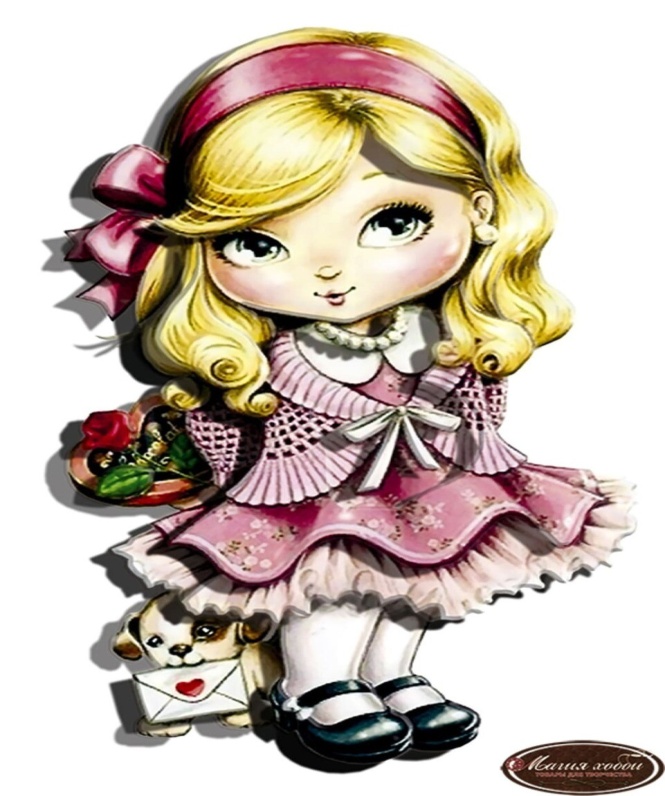                                                                      Подготовила воспитатель                                                                                                                                                                           Исаева Нурият М-Ш.                                  с.Каранайаул 20Создание трехмерных картин в технике " ПАПЕРТОЛЬ"Добрый день  уважаемые коллеги, жюри. Я воспитатель Новокаракюринского детского сада "Аленушка" Джамиева Санжа Агашерифовна. Сегодня хочу продемонстрировать мастер класс техника " Папертоль" - мир живой бумаги."Цель: Познакомить педагогов с нетрадиционной техникой 3D аппликации дизайна- папертоль.Задачи: Создать атмосферу увлеченности, интереса и комфорта для плодотворного общения участников мастер класса. Научить педагогов использованию данной техники в различных областях детской деятельности.                                               Ход занятия.Прежде чем начать свой мастер- класс, я хочу зачитать четверостище Анны Островской. Я начинаю с чистого листа,На чистовик переписав все чувства,Оставлю те в которых красотаИ те, что грусть переведут в искусства.Что такое папертоль?Папертоль- это техника для создания объемных картин из бумаги. Этот вид творчества зародился в Японии еще в XVII веке. В Европе творческая техника папертоль популярна уже много лет. В Россию это увлечение пришло относительно недавно. Другие названия техники папертоль: 3 D-декупаж                 3 D-аппликация.Техника изготовления.Для работы нам понадобятся:1.Бумажная заготовка2.Ножницы3.Двусторонний скотч4.Акриловый лакВсе необходимое для творчества у вас на столах.1) Начинаем аккуратно вырезать первую картинку по контуру. Каждая картина является следующим слоем картины. Чем ближе к нам слой, тем мельче становится детали, и на самом верхнем слое могут быть вырезаны лишь самые мелкие детали, которые находятся ближе всего.2) Нарезаем скотч на квадратики и наклеиваем их на обратную сторону каждой детали.3) Склеиваем слои между собой. Первый, самый большой фрагмент клеим на картинку, а на нее монтируем все остальные слои.4) Приклеиваемая часть должна точно совмещаться с предыдущим элементом такого же изображения.Контур в контур. Иначе готовая работа может получится смазанной. И так движемся от фона к декору.Объемные картины в стиле папертоль- замечательный способ получить удовольствие и снять стресс.На первый взгляд процесс выполнения может показаться сложным и непонятным.Но начав увлекательную работу по созданию объемной картины, вы поймете, что в этом нет ничего сложного.Искусство" Папертоль"Загадочная красота папертолей завораживает! На картинке появляется микромир, поражающий своей реалистичностью, предметы будто оживают и зависают в воздухе. 5)Наносить на готовые картины акриловый лак.С помощью этой техники можно создать эксклюзивные картины, открытки, папки. блокноты. магниты. Папертоль открывает широкие возможности, и уникальные сюжеты, поможет создать ваше воображение.Техника папертоль развивает точность и аккуратность, тренирует художественный вкус.  Это педитативное занятие успокаивает нервы. Заключительный этап.Поставленная цель моего мастер класса достигнута. Я буду рада, если вы будете используете творчество папертоль в своей педагогической деятельности.                          Спасибо за внимание!